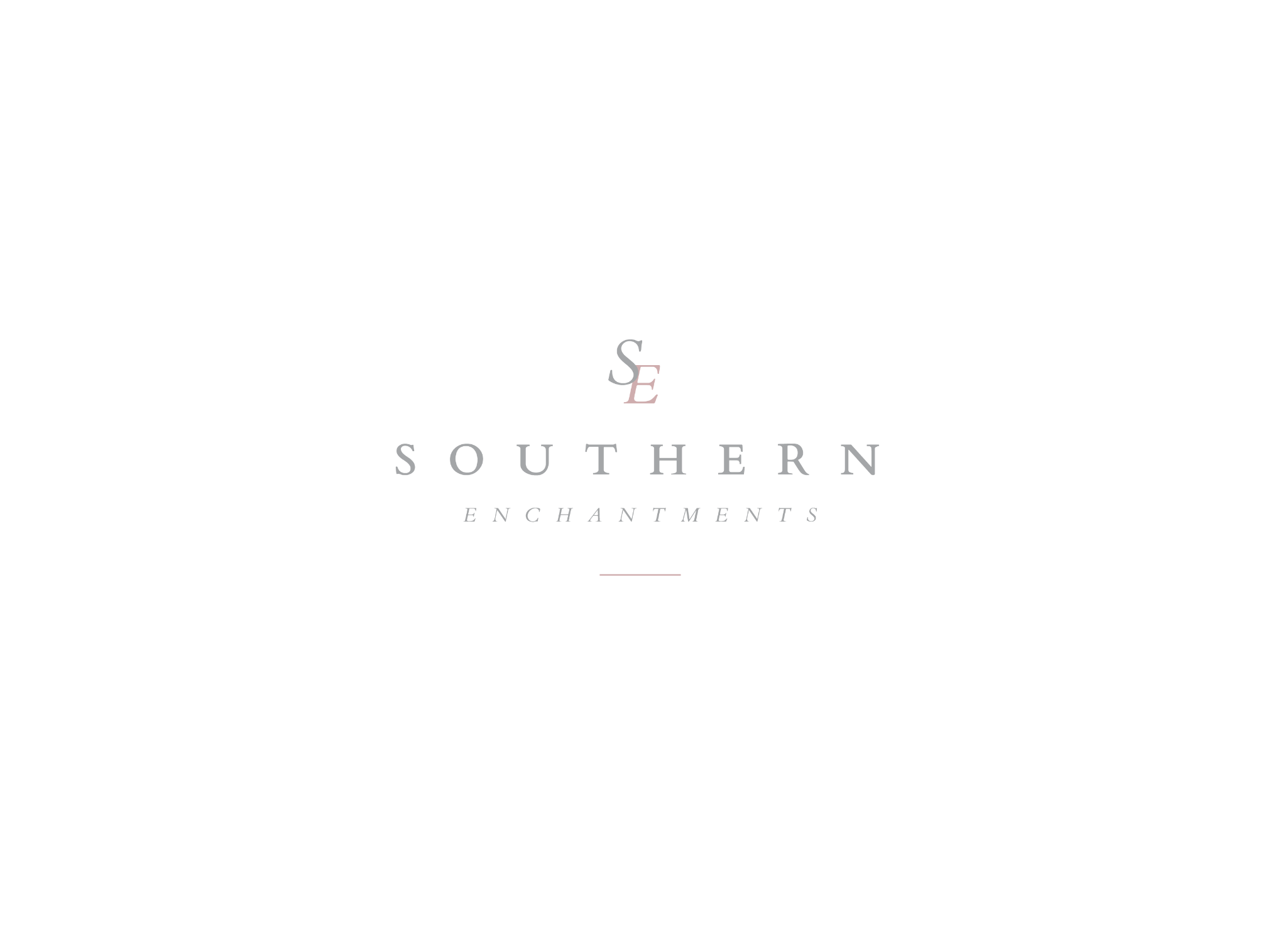 Vision Questionnaire Please fill out the form below as completely as you can. The information that you provide will be critical in building your day-of timeline and bringing your wedding day vision to life. If at any point you have any questions, please do not hesitate to contact us. We thank you so much for taking the time to fill out this questionnaire! Bride’s InformationFirst Name: Middle Name: Last Name: Date of Birth: Address: Cell Phone: Email Address: Parents’ Names, Address(es), and Phone Numbers: Please Identify any grandparents who will attend the wedding: Fiancé’s InformationFirst Name: Middle Name:Last Name: Date of Birth: Address: Cell Phone: Email: Parent’s Names, Address(es), and Phone Numbers:Please identify any grandparents who will attend the wedding: Ceremony Information: Date of Your Wedding: Time of Your Wedding: Number of Guests Expected: Number of Attendants (Bridesmaids, Groomsmen, etc.): Who will escort the bride and/or fiancé down the aisle? Wedding Party InformationMaid/Matron of Honor Name: Relationship: Contact Phone: Contact Email: Best Man Name: Relationship: Contact Phone: Contact Email: Flower Girl Name(s):Age(s):Relationship(s):Ring Bearer Name(s):Age(s): Relationship(s): Bride’s Additional Attendants/Relationship:Fiancé’s Additional Attendants/Relationship: Ushers: (Please note you will need 1 usher for every 50 guests, Ushers preferably should not be a groomsman.)House Party/Greeters (We recommend 1-2):Foundation QuestionsPlease Identify your colors: What is your budget range? (Applicable to partial and full planning services only). Do your fiancé or family need assistance with the rehearsal dinner? (Please note, this is not the rehearsal practice. This is included in every package). What are your hobbies or interest? What kind of temperaments do you and your fiancé have? Describe your perfect ceremony: Describe your perfect reception: Describe the bride’s parents’ personalities: Describe your fiancés parents’ personalities: What is the religious background of the bride? What is the religious background of the fiancé? What is the religious background of the bride’s parents? What is the religious background of the fiancé’s parents? Do we need to be extra sensitive to any personal situation? Identify anything you think would make your wedding or ceremony more personal or that you really want to come to life. Have you developed a wedding website? If so, please share with us below. Please identify any vendors you may have already selected (name, phone number, and email). Bridal Salon: Ceremony Venue: Reception Venue: Caterer for Reception: Florist/Decorator for the Ceremony and/or the Reception: Limousine/Transportation: Minister/Officiant/Priest: Musicians for Ceremony: Photographer: Videographer: Hair and Makeup: DJ/Reception Emcee: Band: Other: Notes/Comments: Please note, if you have already obtained any vendor contracts, please email them with this form to events@southern-enchantments.com. Ceremony VisionWhat, if any traditions/activities/people do you want in your ceremony? For the couple, close your eyes, and imagine your walk down the aisle, what would make it perfect? How would you describe your perfect ceremony? Identify anything that you have seen at a ceremony you DID NOT like: Are you considering doing a “First Look” before your ceremony? Reception VisionHow would you describe your perfect reception? How would you like your guests to describe your reception to others? Describe the guests at your wedding. Are they primarily family, friends, do they like to dance? What can you tell us about them? Identify anything that you have seen at a reception that you DID NOT like: What traditional customs do you want to include in the reception? (Examples include, toast from Best Man/Maid of Honor, Garter Toss, Bouquet Toss, Cake Cutting, First Dance, etc.). What type of entertainment are you including in your reception? (DJ, Band, DJ and Band, etc.). What song have you selected for your first dance? What songs have you selected for the father/daughter dance and mother/son? Are you considering a seated dinner or stations? Where do you want to sit during your reception? (Sweetheart table, head table, family table, honor table).Are you planning to do a sendoff? If yes, what do you want to use for the sendoff? Any additional notes, comments, or special requests? 